Shirin Jamal Mohammad Rashid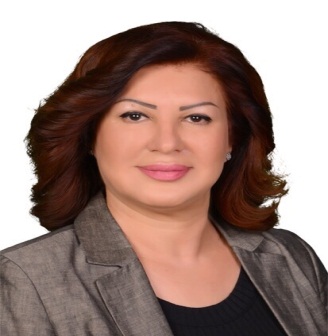 Phone numbers: 00964(0)750 908 22 23Email:shirin.jamal@lfu.edu.krd             Nationality: Iraqi- Kurds & German  Date & Place of birth: Iraq- Sulimaniya 1965Marital Status: Married __________________________________________Education: Teaching Methodology (preparation for PhD & master degree holders to teach in high education) 2019 Lebanese French University/Erbil. 2017-2019 Salahaddin University, M.A. (Hons) in Business and Management Science.2010-2014 Cihan University- Erbil, B.A. (Hons) Department of administration- Business Management, grade (91,34)2004-2005 Germany- Diploma in psychological treatments. 1986-1978 Erbil- Diploma, Technical Institution Department of Medic. Competences:Highly awareness about political situation of  Kurdistan Region, Iraq and overall Middle East.  Expert and familiar to the each Article of Iraqi federal constitution and the Draft of Kurdistan constitution.Have a very good leadership skills and ability of solving problem. Able to work autonomously and in a team and work under pressure with quick thinking ability. Excellent computer skills in (Word, Excel, Outlook, PowerPoint database management and record keeping.)Expert in Management and administration. Have a great understanding about psychology and social problem solving. Good communication and negotiation skills with realistic analytical.   Superior interpersonal skills, planning, time management. Ability to maintain highly confidential nature of Employment unit work.Have a good experience about environment and have a long term plan for the environment in order to save environment and better future (I have my Master degree in Environments fields) Cultural flexibility to adapt with different cultures. (having  experience to integrate with foreigners in different backgrounds).Language Abilities:  Kurdish language NativeArabic language excellent (reading, writing, listening  and speaking)German Language excellent (reading, writing, listening and speaking) German language test 1997-1998 result very good.English language very good (IELTS exam 2019 results 5.5 which includes reading, writing, listening and speaking)Work Experience: Assistant lecture and head of department in Lebanese French University  Department of health Administration.2001-2008 Working as a German-Kurdish and Arabic vice-versa interpreter and translator. 1990-1992 Sulaimanyah Teaching Hospitals as a radiographer. 1988-1990 Rzgari Hospital- Erbil as radiographer. Voluntary Works:Voluntary interpreter for many refuges in Germany.Participating in introducing different culture’s festival in Germany.Participating in collection needs and equipment for Snjar and Bashik IDPs since 2014 until present. Work as a volunteer in Barzani Charity Foundation as a (Accountant, helping elderly peoples, helping people with special needs and work as a hospital manager in IDP camps)